Η Κωνσταντίνα Ανδρουτσοπούλου γεννήθηκε στο Τορόντο του Καναδά. Άρχισε μαθήματα πιάνου στην ηλικία των έξι ετών υπό την καθοδήγηση της Άννας Παναγιωταρέα και εν συνεχεία της Εύης Πάππας στην Φιλαρμονική Εταιρία Ωδείο Πατρών. Στην Ανωτέρα Σχολή φοίτησε στην τάξη του Αναστάσιου Πάππας στο Δημοτικό Ωδείο Πατρών, απ’ όπου και αποφοίτησε με βαθμό πτυχίου Άριστα παμψηφεί. Παράλληλα, συνέχισε τις μουσικές σπουδές της στα ανώτερα θεωρητικά στην Φιλαρμονική Εταιρία Ωδείο Πατρών με την Βασιλική Φιλιππαίου. Έχει παρακολουθήσει πολλά σεμινάρια, ανάμεσά τους των F.Wibaut, A.Shorr, A. Παπαστεφάνου. Οι διακρίσεις της σε διαγωνισμούς του Δημοτικού Ωδείου Πατρών την οδήγησαν στην κατάκτηση υποτροφίας. Η Κωνσταντίνα Ανδρουτσοπούλου έχει δώσει ρεσιτάλ και έχει συμμετάσχει σε συναυλίες σε Ελλάδα και Κύπρο. Έχει εμφανιστεί ως σολίστ με την Ορχήστρα Πατρών, υπό την διεύθυνση του Saulious Sondeckis, καθώς και με την Ορχήστρα Δωματίου του Δημοτικού Ωδείου Πατρών. Συνεργάζεται με την Soprano Αλεξία Μαράτου, την Μικτή Χορωδία Απόλλων Πατρών και το Νεανικό Χορωδιακό Σύνολο BelCantes. Έχουν συμμετάσχει σε φεστιβάλ και διαγωνισμούς σε Ελλάδα και εξωτερικό. Η Ράνια Καββαδία γεννήθηκε στην Πάτρα το 1982. Είναι πτυχιούχος του Τμήματος Μουσικών Σπουδών του Εθνικού και Καποδιστριακού Πανεπιστημίου Αθηνών. Σπούδασε Φλάουτο με την Iwona Beata Glinka στο Ωδείο Μουσικοί Ορίζοντες απ’ όπου πήρε το δίπλωμά της με Άριστα Παμψηφεί. Παρακολούθησε παιδαγωγικά συνέδρια και master classes φλάουτου με τον Peter-Lukas Graf, τον Philippe Pierlot και τη Στέλλα Γαδέδη ως ενεργό μέλος. Αποτέλεσε μέλος της Ορχήστρας Νέων της ΕΡΤ υπό τη διεύθυνση της Νίνας Πατρικίδου. Συμμετείχε με την Ορχήστρα Πατρών στο Χριστουγεννιάτικο Κοντσέρτο το 2009 υπό τη διεύθυνση του Δημήτρη Μποτίνη Σπούδασε Ανώτερα Θεωρητικά-Αρμονία και Αντίστιξη με τον Δημήτρη Συκιά στο Δημοτικό Ωδείο Γλυφάδας απ’ όπου πήρε το πτυχίο της. Αποτέλεσε μέλος της ορχήστρας νέων της ΕΡΤ, έκτακτο μελος στην Ορχήστρα Πατρών, στο σύνολο μουσικής δωματίου "φλαουτοπία-Σπύρος Παπικινός"  και "Α Companhia Artistica.Το έτος 2008-2009 συνεργάστηκε με το Τμήμα Ερευνών του Εθνικού και Καποδιστριακού Πανεπιστημίου Αθηνών. Το 2015 ήταν εισηγήτρια στο 1ο Πανελλήνιο Συνέδριο Καλλιτεχνικής παιδείας στην Πάτρα. Από το 2008 εργάζεται στην Πρωτοβάθμια Εκπαίδευση και στη Φιλαρμονική Εταιρεία Ωδείο Πατρών.ΕΥΧΕΣΥγεία και όχι αρρώστια                       Ελευθερία και όχι σκλαβιά                                  Αγάπη και όχι μίσος   Σοφία και όχι ανοησία               Γνώση και όχι άγνοια                       Καλοσύνη και όχι κακίαΑνακούφιση και όχι πόνοςΕνθουσιασμός και όχι απογοήτευση                          Αυτάρκεια και όχι απληστία     Αισιοδοξία και όχι απαισιοδοξίαΠίστη και  όχι φόβος                                           Αναγέννηση και όχι καταστροφήΓαλήνη και όχι αναταραχή                Χαρά και όχι λύπηΕυτυχία και όχι δυστυχίαΔύναμη και  όχι αδυναμία                                Αγνότητα και όχι διαφθοράΑφύπνιση και όχι αμάθειαΕλπίδα και όχι απελπισίαΧΡΙΣΤΟΥΓΕΝΝΙΑΤΙΚΗ ΣΥΝΑΥΛΙΑ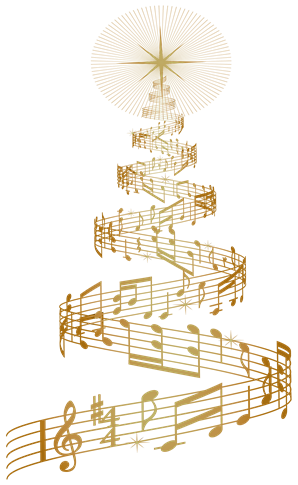 Προπαιδική χορωδία BelCantini 1Παιδική χορωδία 17ου Γυμνασίου ΠάτραςBelCantes Αγίου Ανδρέα Εγλυκάδας ΠάτραςΙερός Ναός Αγίου Ανδρέα Εγλυκάδας Κυριακή 22 Δεκεμβρίου 7.00 μ.μ.                                 ΠΡΟΓΡΑΜΜΑΠροπαιδική χορωδία BelCantini 1Χριστούγεννα                          ΠαραδοσιακόΟ Χακίμ από την Αφρική         Breiner Peter / ΠαραδοσιακόΟι καμπάνες                            CaldaraΡούντολφ το ελαφάκι               J . MarksΠαιδική χορωδία 17ου Γυμνασίου ΠάτραςΧαρά στον κόσμο                     HandelΦουμ-φουμ                               ΠαραδοσιακόΉλιε λάμψε /the war is over     John LennonSilver bells                               J.LivingstonMister Santa                             Pat BallardΚρητικά κάλαντα                   ΠαραδοσιακόΦλάουτο: Ελένη ΣτασινούΓυναικεία χορωδία BelCantes Αγίου Ανδρέα Εγλυκάδας ΠάτραςΆγια Νύχτα                              Gruber-FooteΗ Παρθένος σήμερον             John TavenerWalking in the air                    Howard BlakeΔόξα εν υψίστοις                     Παραδοσιακό/Μεταγραφή για χορωδία Μ.ΜελιγκοπούλουTundra                                    Ola Gjeilo    Προσευχή του Ακροβάτη        Μάνος Χατζιδάκις/ Μεταγραφή για χορωδία Πάνος ΚοσμίδηςSure, on this shining night      Morten LauridsenCarol of the bells                     M.LeontovichΚάλαντα                                 Παραδοσιακό/ Μεταγραφή για χορωδία Λ. Αδαμόπουλος    Πιάνο: Κωνσταντίνα Ανδρουτσοπούλου    Φλάουτο: Ράνια Καββαδία    Διεύθυνση χορωδιών: Έλενα Δρουκοπούλου    Η Προπαιδική χορωδία BelCantini δημιουργήθηκε τον φετινό Οκτώβριο και αποτελείται από παιδιά 6 -10 ετών.   Η παιδική χορωδία του 17ου  Γυμνασίου Πάτρας απαρτίζεται από 60 μαθητές και από το 2000 παίρνει μέρος σε φεστιβάλ και διαγωνισμούς  αποσπώντας βραβεία και διακρίσεις. Έχει συμμετάσχει στο 3ο , 5ο,  6ο και 8ο Πανελλήνιο Φεστιβάλ Σχολικών Χορωδιών στην Καρδίτσα, στο 5ο Παγκόσμιο Φεστιβάλ Μιούζικαλ στην Θεσσαλονίκη, στην 1η και 2η Μαθητική Χορωδιακή Συνάντηση  στο συνεδριακό κέντρο των ΤΕΙ Πατρών, στην 4η Χριστουγεννιάτικη χορωδιακή συνάντηση στον Μύλο των Ξωτικών στα Τρίκαλα, στους Πανελλήνιους Μαθητικούς Καλλιτεχνικούς Αγώνες της Β/θμιας Εκπ/σης Αχαΐας  και σε θεματικές συναυλίες. Η χορωδία συμμετείχε σε Χριστουγεννιάτικη συναυλία που διοργάνωσε η Πολυφωνική χορωδία Πάτρας στο Συνεδριακό Κέντρο Πανεπιστημίου Πατρών. Τον Ιανουάριο του 2017 συμμετείχε στην εκδήλωση για τα 180 χρόνια από την ίδρυση της Ενορίας Εγλυκάδας με «Μουσική από αγαπημένες ταινίες κινουμένων σχεδίων. Τον Απρίλιο του 2018 έλαβε τιμητική πρόσκληση και τραγούδησε στο Μέγαρο Μουσικής Θεσσαλονίκης ,στα πλαίσια του 8ου φεστιβάλ παιδικών χορωδιών, ενώ τον Απρίλιο του 2019 τραγούδησε στην 4η συνάντηση παιδικών χορωδιών Εν canto στην Νάουσα.    Η χορωδία BelCantes του Αγίου Ανδρέα Πατρών ιδρύθηκε τον Σεπτέμβριο του 2016. Η πρώτη επίσημη εμφάνισή της ήταν η Χριστουγεννιάτικη συναυλία που πραγματοποιήθηκε στον Ιερό Ναό του Αγίου Ανδρέα Εγλυκάδας, τον Δεκέμβριο του 2016. Τον Ιανουάριο του 2017, με αφορμή τη συμπλήρωση 180 χρόνων από την ίδρυση της ενορίας της Εγλυκάδας, παρουσίασε στο ΤΕΙ Πατρών χορωδιακή μουσική από ταινίες κινουμένων σχεδίων. Στις 13 Μαΐου στο θέατρο Royal πραγματοποίησε συναυλία με θέμα Γυναίκα-Μάννα τ’ ουρανού υπέρ του Συλλόγου Άλμα Ζωής (γυναίκες με καρκίνο του μαστού). Τον Οκτώβριο του 2017 συμμετείχε στον διαγωνισμό χορωδιών της Interκultur στην Καλαμάτα αποσπώντας χρυσό μετάλλιο στην κατηγορία της. Tον Ιούνιο του 2018 έλαβε μέρος στο 9ο Διεθνές Χορωδιακό Φεστιβάλ Ναυπάκτου «Μίκης Θεοδωράκης», αποσπώντας πολύ καλές κριτικές για την εμφάνισή της και παίρνοντας την 5η θέση ανάμεσα σε μεικτές χορωδίες. Τον Δεκέμβριο του 2018 και του 2019 συνεργάστηκε με τη χορωδία Vocal και πραγματοποίησε συναυλία στο θέατρο Επίκεντρο. Τον Νοέμβριο του 2019 πήρε μέρος στο φεστιβάλ ARTIVA στο Ναύπλιο αποσπώντας άριστες κριτικές για την εμφάνιση της. Την άνοιξη εγκαινίασε φεστιβάλ χορωδιών με Θέμα Άνοιξη και Γυναίκα με πρώτη προσκεκλημένη τη γυναικεία χορωδία EsperCanto. Τον περασμένο Ιούλιο μετά από τιμητική πρόσκληση του Ιονίου Πανεπιστημίου στην Κέρκυρα στα πλαίσια 10ης Θερινής Ακαδημίας, τραγούδησε στο Duomo για όλους τους συμμετέχοντες μαέστρους  Έλληνες και ξένους παίρνοντας άριστες κριτικές για την εμφάνιση της, ενώ η διδάσκουσα Κα Joy Hill πραγματοποίησε masterclass με την χορωδία. Τον Οκτώβριο πήρε μέρος στον διεθνή διαγωνισμό της Interkultur στην Καλαμάτα όπου διαγωνίστηκε στην  κατηγορία της χορωδιακής μουσικής a capella ( χωρίς οργανική συνοδεία) κερδίζοντας το ασημένιο μετάλλιο. Στις 18 Δεκεμβρίου προσκλήθηκε από το Μουσείο Επιστημών και τεχνολογίας του Πανεπιστημίου Πατρών για να συμμετάσχει στην εκδήλωση για τον Εθελοντισμό και ενθουσίασε με την παρουσία της. Είναι μέλος της ΑCDA (American Choral Directors Association) και της  Στέγης Ελληνικών χορωδιών. Για περισσότερες πληροφορίες για τις δράσεις μας επισκεφτείτε την ιστοσελίδα μας belcantes.grΈλενα  Δρουκοπούλου Γεννήθηκε στην Πάτρα. Ξεκίνησε τις σπουδές της στο Παλλάδιο Ωδείο από όπου έλαβε πτυχίο ακορντεόν με καθηγητή τον Γιώργο Κωτσάκη και πτυχίο Ωδικής με τον Αλέξανδρο Παπαγεωργόπουλο. Σπούδασε Ανώτερα Θεωρητικά και πιάνο με τον Βαγγέλη Κορδομπούλη στο Πρωτότυπο Ωδείο Πάτρας απ’ όπου πήρε το Πτυχίο και το Δίπλωμα του πιάνου με Άριστα παμψηφεί και Α Βραβείο, καθώς και τα πτυχία Αρμονίας και Αντίστιξης με Άριστα. Έχει σπουδάσει φλάουτο, διεύθυνση ορχήστρας και ενοργάνωση μπάντας. Είναι διπλωματούχος κλασικού τραγουδιού, αποφοιτώντας από το Δημοτικό Ωδείο Ρίου με Άριστα παμψηφεί και Β Βραβείο με καθηγήτρια την Νάντια Φιόρου .Έχει ιδρύσει και διευθύνει παιδικές χορωδίες και έχει συμμετάσχει σε πολλά οργανικά και χορωδιακά σύνολα. Έχει παρακολουθήσει πλήθος σεμιναρίων για το πιάνο καθώς και για τη χορωδιακή διδασκαλία στο Namur του Βελγίου υπό την αιγίδα της Europα Cantat, στο Marktoberdorf της Γερμανίας, σε διάφορες πόλεις της Ελλάδας με καθηγητές την Μαρία Μελιγκοπούλου, την Κατερίνα Βασιλικού, και για 10 έτη στην Θερινή Ακαδημία του Ιονίου Πανεπιστημίου στην Κέρκυρα, με καθηγητές τον Andre van den Merwe, Zimfira Poloz, Basilio Astulez, Andre Thomas ,Jean Bartle Ashworth, Maria Guinand, Doreen Rao Joshihisa-Matthias Kinoshita και Joy Hill Έλαβε μέρος ως χορωδός στην Όπερα Διδώ και Αινείας (παραγωγή 2016 του ΔΗΠΕΘΕ Πάτρας).Τον Ιούνιο του 2018 πήρε με άριστα το Δίπλωμα Διεύθυνσης Χορωδίας με καθηγητή τον Άγγελο Γεωργακάτο-μαέστρο της χορωδίας της Λυρικής Αθηνών στο Ωδείο της Πολυφωνικής Πατρών. Είναι ιδρυτικό μέλος του μουσικού σχήματος ALEA με το οποίο έχει δώσει πολλές συναυλίες με άξονα κυρίως την Ελληνική μουσική. Από το 1988 εργάζεται ως καθηγήτρια μουσικής στην Δευτεροβάθμια Εκπαίδευση όπου με την χορωδία του 17ου Γυμνασίου στο οποίο έχει οργανική θέση τα τελευταία 20 χρόνια, έχει πάρει μέρος σε πολλά φεστιβάλ και διαγωνισμούς αποσπώντας βραβεία και διακρίσεις.